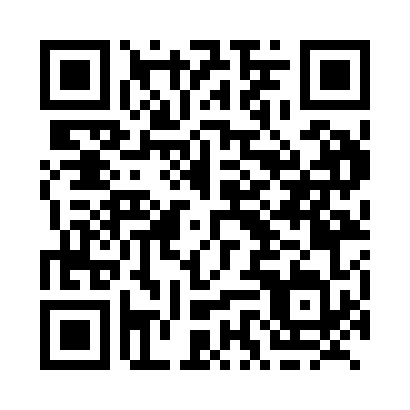 Prayer times for Dasserat, Quebec, CanadaMon 1 Apr 2024 - Tue 30 Apr 2024High Latitude Method: Angle Based RulePrayer Calculation Method: Islamic Society of North AmericaAsar Calculation Method: HanafiPrayer times provided by https://www.salahtimes.comDateDayFajrSunriseDhuhrAsrMaghribIsha1Mon5:266:551:215:507:499:182Tue5:236:531:215:517:509:203Wed5:216:511:215:527:529:224Thu5:196:491:205:537:539:235Fri5:166:471:205:547:559:256Sat5:146:451:205:557:569:277Sun5:126:431:205:567:589:298Mon5:096:411:195:577:599:319Tue5:076:391:195:588:009:3210Wed5:056:371:195:598:029:3411Thu5:026:351:196:008:039:3612Fri5:006:331:186:018:059:3813Sat4:576:311:186:028:069:4014Sun4:556:291:186:038:089:4215Mon4:536:271:186:048:099:4416Tue4:506:251:176:058:119:4617Wed4:486:231:176:068:129:4818Thu4:456:211:176:078:139:4919Fri4:436:191:176:088:159:5120Sat4:416:171:166:098:169:5321Sun4:386:161:166:108:189:5522Mon4:366:141:166:118:199:5723Tue4:336:121:166:118:219:5924Wed4:316:101:166:128:2210:0125Thu4:296:081:166:138:2410:0426Fri4:266:071:156:148:2510:0627Sat4:246:051:156:158:2610:0828Sun4:226:031:156:168:2810:1029Mon4:196:011:156:178:2910:1230Tue4:176:001:156:188:3110:14